Polje raznolikosti: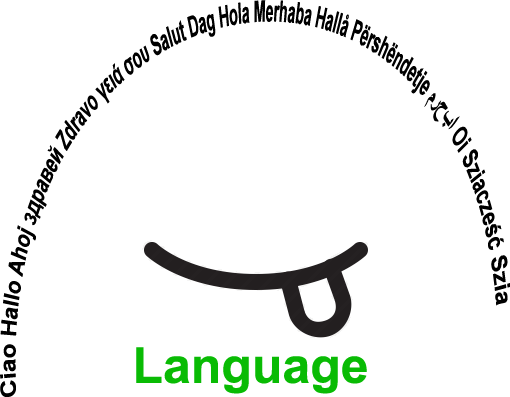 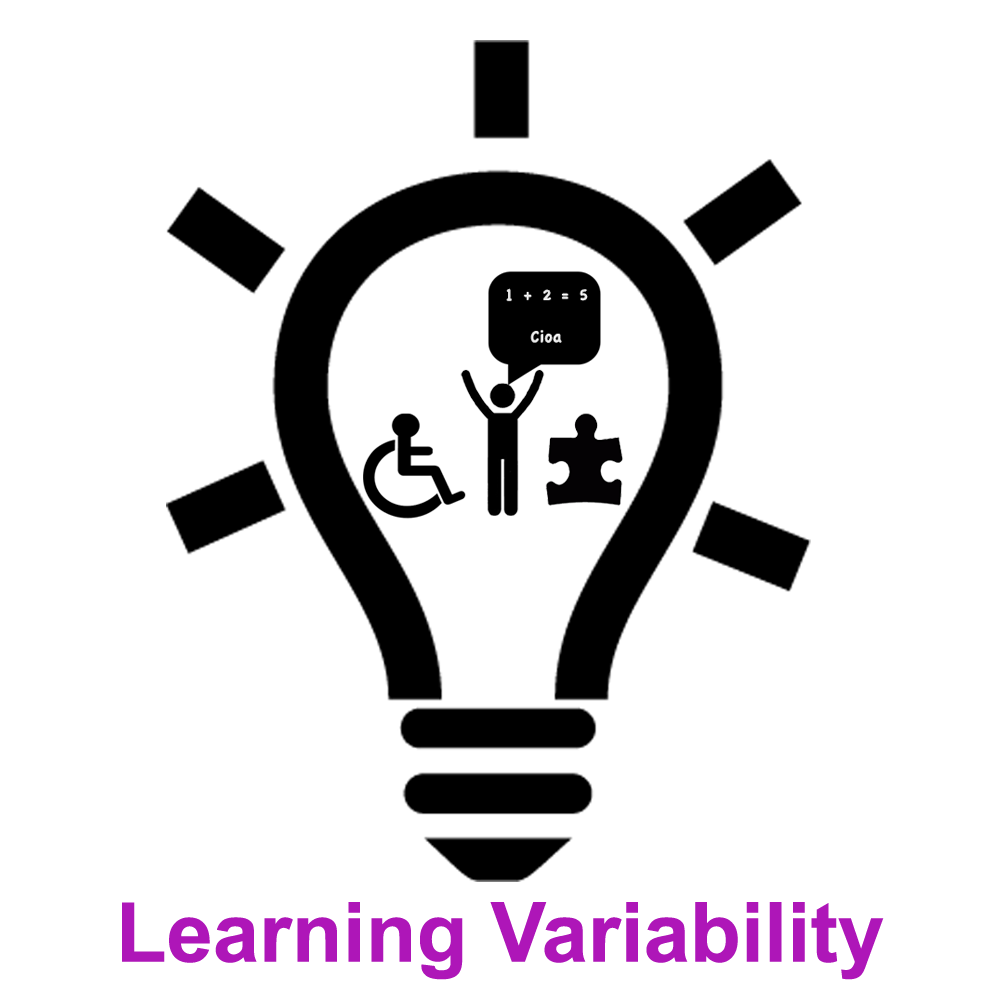 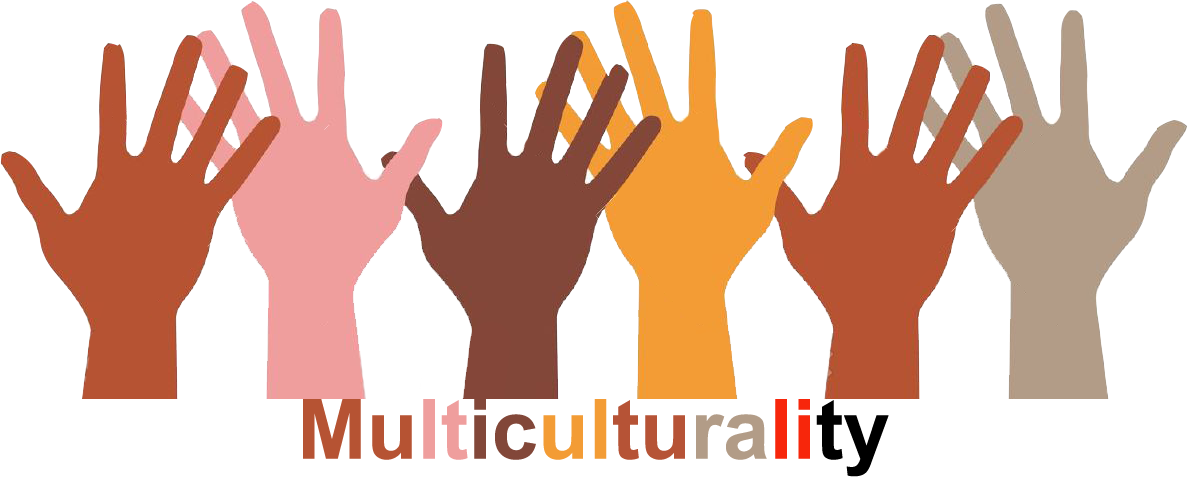 Velikost skupine: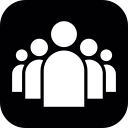 Naslov:       Decembrski prazniki (nekoč in danes)               Decembrski prazniki (nekoč in danes)               Decembrski prazniki (nekoč in danes)               Decembrski prazniki (nekoč in danes)        Velikost skupine:Vsebina:Raziskovanje decembrskih praznikov pri nas in v državah, od koder prihajajo migranti in primerjava s prazniki v novi domoviniIzdelava posterjevOdkrivanje zgodovinskega porekla treh decembrskih dobrih mož. Ti so: Miklavž, Božiček in Dedek Mraz Raziskovanje decembrskih praznikov pri nas in v državah, od koder prihajajo migranti in primerjava s prazniki v novi domoviniIzdelava posterjevOdkrivanje zgodovinskega porekla treh decembrskih dobrih mož. Ti so: Miklavž, Božiček in Dedek Mraz Raziskovanje decembrskih praznikov pri nas in v državah, od koder prihajajo migranti in primerjava s prazniki v novi domoviniIzdelava posterjevOdkrivanje zgodovinskega porekla treh decembrskih dobrih mož. Ti so: Miklavž, Božiček in Dedek Mraz Raziskovanje decembrskih praznikov pri nas in v državah, od koder prihajajo migranti in primerjava s prazniki v novi domoviniIzdelava posterjevOdkrivanje zgodovinskega porekla treh decembrskih dobrih mož. Ti so: Miklavž, Božiček in Dedek Mraz 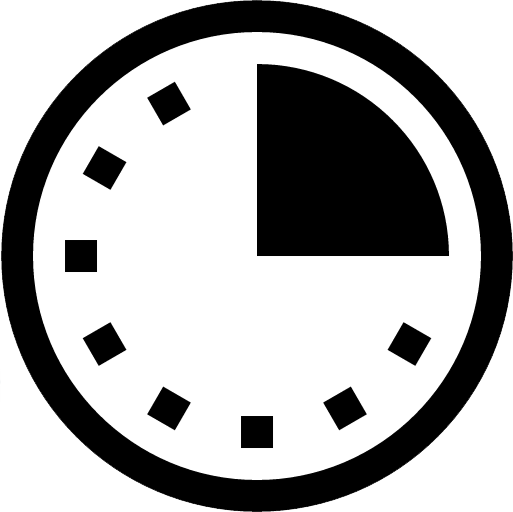 Čas:   2 uriCilji(Spretnosti/Kompetence)ustna predstavitev in sproščen govor v slovenščinipridobivanje znanja o zgodovini in tradicijah novega okoljaustvarjanje skupinskega vzdušja,raziskovanje in primerjava podatkov iz besedila,spoznavanje kulturnih razlikustna predstavitev in sproščen govor v slovenščinipridobivanje znanja o zgodovini in tradicijah novega okoljaustvarjanje skupinskega vzdušja,raziskovanje in primerjava podatkov iz besedila,spoznavanje kulturnih razlikustna predstavitev in sproščen govor v slovenščinipridobivanje znanja o zgodovini in tradicijah novega okoljaustvarjanje skupinskega vzdušja,raziskovanje in primerjava podatkov iz besedila,spoznavanje kulturnih razlikustna predstavitev in sproščen govor v slovenščinipridobivanje znanja o zgodovini in tradicijah novega okoljaustvarjanje skupinskega vzdušja,raziskovanje in primerjava podatkov iz besedila,spoznavanje kulturnih razlikustna predstavitev in sproščen govor v slovenščinipridobivanje znanja o zgodovini in tradicijah novega okoljaustvarjanje skupinskega vzdušja,raziskovanje in primerjava podatkov iz besedila,spoznavanje kulturnih razlikGradivo:Besedilo v slovenščini o decembrskih praznovanjihDelovni list z vprašanjiPlakat, markerji, lepilo, pisala, barviceSlike decembrskih praznovanj ( hrana, iklavž, Božič, Dedek Mraz) Besedilo v slovenščini o decembrskih praznovanjihDelovni list z vprašanjiPlakat, markerji, lepilo, pisala, barviceSlike decembrskih praznovanj ( hrana, iklavž, Božič, Dedek Mraz) Besedilo v slovenščini o decembrskih praznovanjihDelovni list z vprašanjiPlakat, markerji, lepilo, pisala, barviceSlike decembrskih praznovanj ( hrana, iklavž, Božič, Dedek Mraz) Besedilo v slovenščini o decembrskih praznovanjihDelovni list z vprašanjiPlakat, markerji, lepilo, pisala, barviceSlike decembrskih praznovanj ( hrana, iklavž, Božič, Dedek Mraz) Besedilo v slovenščini o decembrskih praznovanjihDelovni list z vprašanjiPlakat, markerji, lepilo, pisala, barviceSlike decembrskih praznovanj ( hrana, iklavž, Božič, Dedek Mraz) Potek:- Učenci migranti dobijo delovni list z različnimi vprašanji v pomoč ( Kje? Kdaj? Kako? Kaj? Zakaj?, Kdo?)- Učencem v skupini ustno predstavijo decembrske praznike npr. praznovanje Božiča in Novega leta v svojih domovinah.- Na koledarju poiščejo slovenske praznike in posebna praznovanja v decembru.- Učenci izberejo material in besedila s tematiko, ki jim je všeč in nato o teh tematiki pišejo. - Za vsak decembrski praznik ustvarijo nov plakat, kamor prilepijo ali narišejo slike, ki se jim zdijo zanimive.  Tematika je  lahko: tradicionalna hrana, slovenske navade in običaji , religiozni prazniki, postavljanje  božičnega  drevesa,  jasli.,   vraževerje ( podkev, ki prinaša srečo), trije dobri možje…. - Za zaključek učenci napišejo svoje misli in želje in to v svojem lastnem jeziku ter svoje zapise in risbe obesijo na drevo.- Učenci migranti dobijo delovni list z različnimi vprašanji v pomoč ( Kje? Kdaj? Kako? Kaj? Zakaj?, Kdo?)- Učencem v skupini ustno predstavijo decembrske praznike npr. praznovanje Božiča in Novega leta v svojih domovinah.- Na koledarju poiščejo slovenske praznike in posebna praznovanja v decembru.- Učenci izberejo material in besedila s tematiko, ki jim je všeč in nato o teh tematiki pišejo. - Za vsak decembrski praznik ustvarijo nov plakat, kamor prilepijo ali narišejo slike, ki se jim zdijo zanimive.  Tematika je  lahko: tradicionalna hrana, slovenske navade in običaji , religiozni prazniki, postavljanje  božičnega  drevesa,  jasli.,   vraževerje ( podkev, ki prinaša srečo), trije dobri možje…. - Za zaključek učenci napišejo svoje misli in želje in to v svojem lastnem jeziku ter svoje zapise in risbe obesijo na drevo.- Učenci migranti dobijo delovni list z različnimi vprašanji v pomoč ( Kje? Kdaj? Kako? Kaj? Zakaj?, Kdo?)- Učencem v skupini ustno predstavijo decembrske praznike npr. praznovanje Božiča in Novega leta v svojih domovinah.- Na koledarju poiščejo slovenske praznike in posebna praznovanja v decembru.- Učenci izberejo material in besedila s tematiko, ki jim je všeč in nato o teh tematiki pišejo. - Za vsak decembrski praznik ustvarijo nov plakat, kamor prilepijo ali narišejo slike, ki se jim zdijo zanimive.  Tematika je  lahko: tradicionalna hrana, slovenske navade in običaji , religiozni prazniki, postavljanje  božičnega  drevesa,  jasli.,   vraževerje ( podkev, ki prinaša srečo), trije dobri možje…. - Za zaključek učenci napišejo svoje misli in želje in to v svojem lastnem jeziku ter svoje zapise in risbe obesijo na drevo.- Učenci migranti dobijo delovni list z različnimi vprašanji v pomoč ( Kje? Kdaj? Kako? Kaj? Zakaj?, Kdo?)- Učencem v skupini ustno predstavijo decembrske praznike npr. praznovanje Božiča in Novega leta v svojih domovinah.- Na koledarju poiščejo slovenske praznike in posebna praznovanja v decembru.- Učenci izberejo material in besedila s tematiko, ki jim je všeč in nato o teh tematiki pišejo. - Za vsak decembrski praznik ustvarijo nov plakat, kamor prilepijo ali narišejo slike, ki se jim zdijo zanimive.  Tematika je  lahko: tradicionalna hrana, slovenske navade in običaji , religiozni prazniki, postavljanje  božičnega  drevesa,  jasli.,   vraževerje ( podkev, ki prinaša srečo), trije dobri možje…. - Za zaključek učenci napišejo svoje misli in želje in to v svojem lastnem jeziku ter svoje zapise in risbe obesijo na drevo.- Učenci migranti dobijo delovni list z različnimi vprašanji v pomoč ( Kje? Kdaj? Kako? Kaj? Zakaj?, Kdo?)- Učencem v skupini ustno predstavijo decembrske praznike npr. praznovanje Božiča in Novega leta v svojih domovinah.- Na koledarju poiščejo slovenske praznike in posebna praznovanja v decembru.- Učenci izberejo material in besedila s tematiko, ki jim je všeč in nato o teh tematiki pišejo. - Za vsak decembrski praznik ustvarijo nov plakat, kamor prilepijo ali narišejo slike, ki se jim zdijo zanimive.  Tematika je  lahko: tradicionalna hrana, slovenske navade in običaji , religiozni prazniki, postavljanje  božičnega  drevesa,  jasli.,   vraževerje ( podkev, ki prinaša srečo), trije dobri možje…. - Za zaključek učenci napišejo svoje misli in želje in to v svojem lastnem jeziku ter svoje zapise in risbe obesijo na drevo.SpremembeKomentarjiDodamo lahko Prešernov rojstni dan, Svetovni dan AIDSa, dan človekovih  pravic ali pa slovenski nacionalni praznik- dan enotnosti in samostojnostiDodamo lahko Prešernov rojstni dan, Svetovni dan AIDSa, dan človekovih  pravic ali pa slovenski nacionalni praznik- dan enotnosti in samostojnostiDodamo lahko Prešernov rojstni dan, Svetovni dan AIDSa, dan človekovih  pravic ali pa slovenski nacionalni praznik- dan enotnosti in samostojnostiDodamo lahko Prešernov rojstni dan, Svetovni dan AIDSa, dan človekovih  pravic ali pa slovenski nacionalni praznik- dan enotnosti in samostojnostiDodamo lahko Prešernov rojstni dan, Svetovni dan AIDSa, dan človekovih  pravic ali pa slovenski nacionalni praznik- dan enotnosti in samostojnostiFaktorji uspešnosti  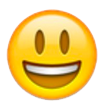 Učenci imajo možnost izbire aktivnosti in končnega izdelka, imajo možnost uporabe lasnega jezika in pripovedovanja o svojih praznovanjih.Pasti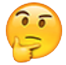 PastiPrezahtevno besedilo,Prezahtevna dejavnost za popolnoma nove učencePrezahtevno besedilo,Prezahtevna dejavnost za popolnoma nove učenceAktivnost je fleksibilna in se jo lahko prilagodi glede na  lokalni kontekst. Prilagodite glede na potrebe.Aktivnost je fleksibilna in se jo lahko prilagodi glede na  lokalni kontekst. Prilagodite glede na potrebe.Aktivnost je fleksibilna in se jo lahko prilagodi glede na  lokalni kontekst. Prilagodite glede na potrebe.Aktivnost je fleksibilna in se jo lahko prilagodi glede na  lokalni kontekst. Prilagodite glede na potrebe.Aktivnost je fleksibilna in se jo lahko prilagodi glede na  lokalni kontekst. Prilagodite glede na potrebe.Aktivnost je fleksibilna in se jo lahko prilagodi glede na  lokalni kontekst. Prilagodite glede na potrebe.